Program to check a number is Armstrong or not in Carmstrong number c program: c programming code to check whether a number is armstrong or not. A number is armstrong if the sum of cubes of individual digits of a number is equal to the number itself. For example 371 is an armstrong number as 33 + 73 + 13 = 371. Some other armstrong numbers are: 0, 1, 153, 370, 407.#include <stdio.h>main(){   int number, sum = 0, temp, remainder;   printf("Enter a number\n");         scanf("%d",&number);   temp = number;   while( temp != 0 )   {      remainder = temp%10;      sum = sum + remainder*remainder*remainder;      temp = temp/10;    }   if ( number == sum )      printf("Entered number is an armstrong number.");   else      printf("Entered number is not an armstrong number.");            return 0;}Output of program:
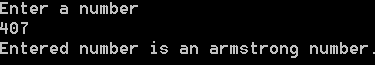 